Reproductive Health Workgroup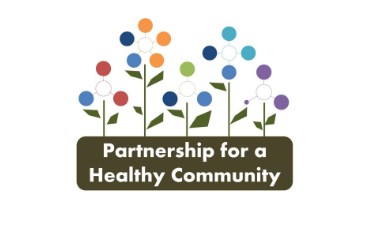 Meeting MinutesDATE: 08/26/2020 TIME: 3:00 PM Location: WebEx Present: Ashwin Siddaraju, Jimena Lopez, Allison Morehead, Elaine Hardy, Erin Miller, Kim Glow, Sokonie Reed, Joyce Harant, & Amy RobertsWelcome/Introductions
-Ashwin lead this meeting in Michelle’s place as she was out of the office. Updates were given by all representing agencies. Bradley University-Sokonie is the assistant director of nursing at Bradley. Sokonie stated that teachers were offered to be able to put their courses online as an option, about 80% of them chose to offer them online. Nursing practicum must be in person, practicing social distancing, masking, etc. Children’s Home & Aid in Bloomington-Allison is a community doula there and they service Tazewell & Woodford counties. The program is just over one year old. Couldn’t see participants in person over the last few months and are struggling to get new participants. Are currently seeing clients with porch visits with PPE, but also still doing virtual visits. Hospitals are not wanting them in there currently, which is also hard. Centering Pregnancy-Jimena is a Coordinator at Centering Pregnancy and stated by the end of September, they will have 3 different locations going. Patients are excited to go back to groups. They will have large rooms and are able to practice social distancing. They are starting to accept support people coming with them again. CI Friends-Jimena also gave an update on Friends, stating she is now the HIV Surveillance Specialist and one of the biggest challenges they have seen has been patient isolation. Telehealth has been great for some, but for others who may not have a lot of people to talk about their status has been difficult to have to stay home and not having in person visits with their providers has caused some to fall out of care.-Joyce introduced herself, stating she has been with this group for many years, is on the Peoria County Board of Health, was with Planned Parenthood in Peoria for years, and is a community activist. Hult Center-Ashwin stated Hult is looking at schools that want to receive e-learning sex education. They are currently not able to have any in house programs, but they are working on installing audio/visual feeds into their theaters. They are working with teachers to show what is offered. Working on building programs, but there is some struggle as they don’t have the knowledge of technology to build the programs. Will be working on handing out PPE with a grant that was received.UIC College of Nursing-Elaine stated that they only have graduate students in their program. Elaine is currently working on a social isolation project in the community with UICOMP. The majority of their courses are taught online across 6 UIC campuses, but students who were in clinicals were impacted by COVID because health facilities were preventing students from being at their facilities. This situation has improved and the school as safeguards to keep everyone safe. Illinois Family Connects-Erin stated IL Family Connects is a newborn home visiting nurse program that works with OSF. They have also been having issues with recruitment and have not been visiting hospitals until recently. They are also doing telehealth visits.Bright Futures-Kim stated they have been doing over the phone or video platforms. They have been passing out activity kits for parents and children, as well as a diaper drop offs. They have not had any recruitment issues, due to getting referrals from classrooms. Review of Workplan Goals & Objectives-Jimena gave an update on the Baby Shower for what she knows: stating it will be done virtually. They will be inviting people online to the shower and will take down names at the end, so they can come back at a later date to pick up their goodies. -Michelle to reach out to the April speakers (listed on the March agenda) to reschedule. -Would like to talk next time about how are we moving forward on goals.Brief Announcements 
Next meeting: September 23, 2020 at 3:00pmLocation: TBD